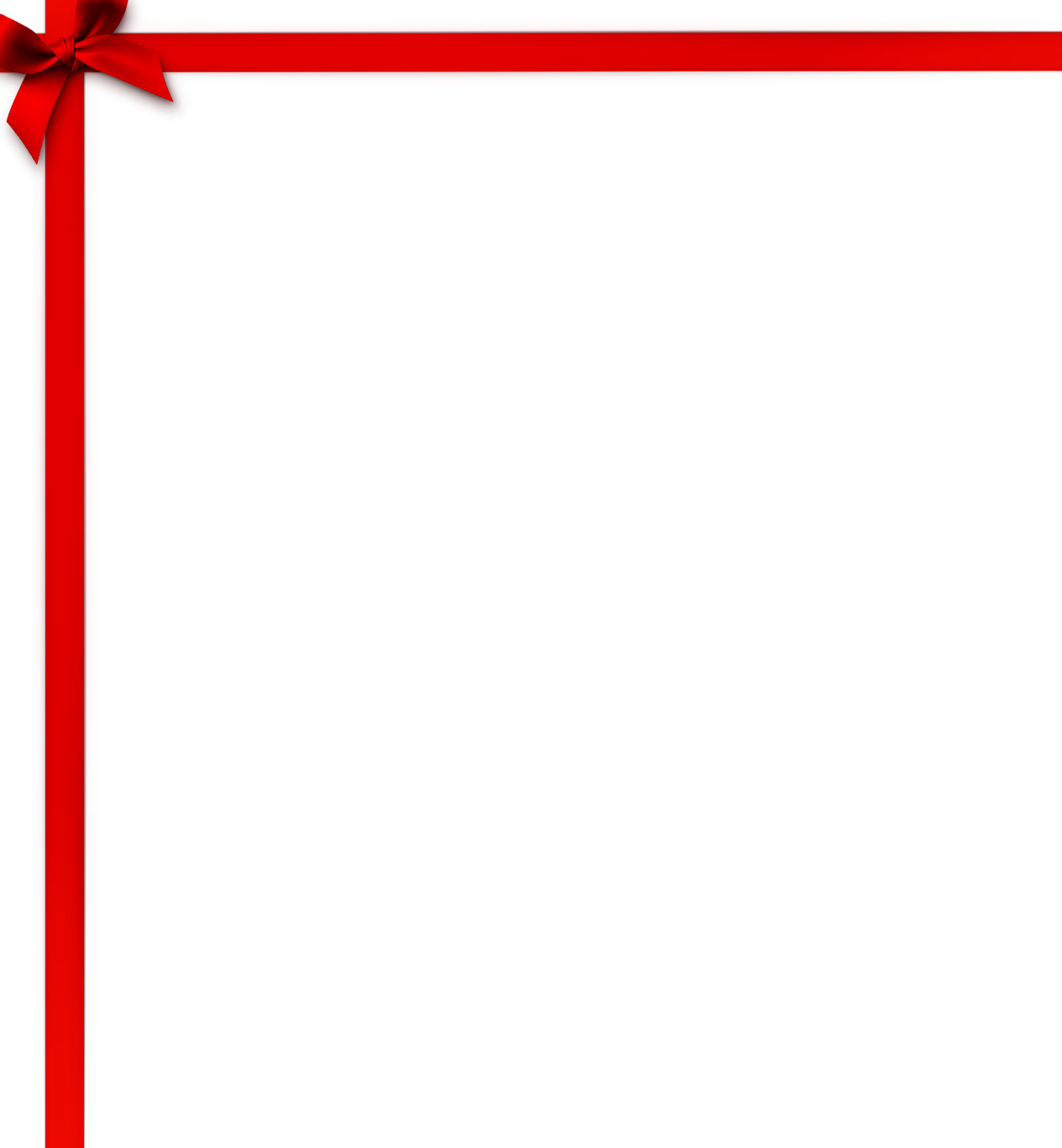 GOD JUL!Siste avgang Julaften 2022Siste avgang Julaften 2022Siste avgang Julaften 2022Siste avgang Julaften 2022Rutenr.Siste avg.FraTil0114:10HortenTønsberg0114:05TønsbergHorten0114:05TønsbergSandefjord0114:15SandefjordTønsberg0113:55SandefjordLarvik0114:30LarvikSandefjord0114:05Kysthospitalet (Stavern)Larvik0114:40LarvikKysthospitalet(Stavern)0213:45HolmestrandHorten0214:40HortenHolmestrand0214:30TønsbergHorten0214:20HortenTønsberg0214:00TønsbergSandøsund0214:02SandøsundTønsberg0213:58TenvikTønsberg0214:30TønsbergTenvik02213:55Verdens EndeSundene02214:28SundeneVerdens Ende0314:32TangenSandefjord0314:17SandefjordTangen0314:10LarvikSandefjord0314:30SandefjordLarvik0314:35LarvikVeldre0314:25VeldreLarvik4714:40HolmestrandSletten (Gullhaug)4715:05Sletten (Gullhaug)Holmestrand7014:50HortenSkoppum7015:23SkoppumHorten7114:15HortenHoltandalen-Horten9314:35SandeSvelvik9313:45SvelvikSande9614:04Selvik skoleDrammen busstasjon9615:05Drammen busstasjonSelvik skole10013:50TønsbergVestskogen-Tønsberg11014:35TønsbergSolvanglia11014:43SolvangliaTønsberg11114:05TønsbergNes-Jarlsø11114:27JarlsøNes-Tønsberg113A13:57HusøyTønsberg-Prestelia113B13:55Torød(Vetan)Tønsberg-Prestelia 113A14:08PresteliaTønsberg-Husøy113B13:53PresteliaTønsberg-Torød(Movik)11414:00TønsbergTræleborg-Tønsberg11514:20TønsbergRåel-Vallø11514:41ValløRåel-Tønsberg116A14:15BorgheimTønsberg-Skallevold116B14:10KaldnesTønsberg-Skallevold116A14:16SkallevoldveienTønsberg-Borgheim116B14:00SkallevoldveienTønsberg-Kaldnes11713:50TønsbergBarkåker-Tønsberg11814:15TønsbergSandåsen-Tønsberg12012:50TønsbergKirkevoll12013:35KirkevollTønsberg12114:25TønsbergHof12110:35HofTønsberg12413:40AndebuTønsberg12414:15TønsbergAndebu-Høyjord12914:20TønsbergDalen-Fossnes12914:36DalenFossnes-Tønsberg13014:17SørbyStokke-Tønsberg13014:05TønsbergStokke-Sørby13513:03SandefjordBugården-Sandefjord13813:50SandefjordSkravestad13814:11SkravestadSandefjord13914:02SandefjordHasle-Sandefjord15014:30SandefjordKodal-Andebu15015:10AndebuKodal-Sandefjord16114:11Ringveien KvartsveienSandefjord-Busk snuplass16114:45Busk snuplassSandefjord-Lasken16314:30SandefjordSolløkka16314:46SolløkkaSandefjord17214:46RingkollenSandefjord-Åbol17214:15ÅbolSandefjord-Ringkollen17313:27SandefjordRanvik usk-Sandefjord20814:28HagaliaLarvik-Nevlunghavn20814:30NevlunghavnLarvik-Hagalia21014:25NordbyenLarvik-Gon21013:55GonLarvik-Nordbyen21409:00SvarstadKvelde-Larvik21414:45LarvikKvelde-Svarstad